広島職業能力開発促進センター委託生産性向上支援訓練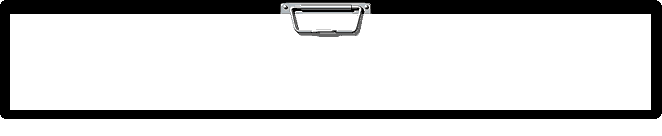 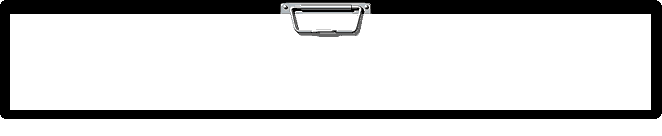 事故をなくす安全衛生活動セミナー講座のねらい職場の安全衛生の改善を目指して、安全衛生の要諦や企業における安全衛生活動、リスクを低減するための点検方法についての知識を習得する。内　　容１．受講対象　　中間管理職で安全衛生担当者（会員企業の従業員）２．日程　　 平成３０年３月８日（木）・９日（金）≪申込締切り：２月１３日（火）≫３．時間　　 ９：００～１６：００　《１日6.0Ｈ×２日　計１２Ｈ》４．会場　　 東広島地域職業訓練センター　５. 募集人員　　 ２０名６．受講料　　 ５，４００円（税込）７．講師　　 ＲＳＴトレーナー　山 本　和 登 氏８．持参品　　 筆記用具，印鑑（出席簿押印用）昼食（斡旋も可能です。）９．注 意 事 項     定員になり次第締め切ります。10. 修了証書　　　講習修了後、交付します。11．申込方法　　　次頁の申込書に必要事項を記入し、【申込先】宛 郵送、ＦＡＸ、メール、または、ホームページからお申込みください。開講となりましたら、開講通知書、受講料請求書を送付します。12.申込締切日　　　２月１３日（火）生産性向上支援訓練とは　地域の中小企業等が持続的に成長するためには、労働者一人ひとりの生産性向上が重要であることから、独立行政法人高齢・障害・求職者雇用支援機構広島支部広島職業能力開発促進センターが、在職労働者の生産性向上を目的として実施するものです。この講座は要件を満たせば人材開発支援助成金の対象となります。詳細は各ハローワークにお問い合わせください。プログラム＊ご記入いただいた情報は、この講座にかかわる業務に限り使用いたします。                                  切り取り線事故をなくす安全衛生活動セミナー            事業所名：　　　　　　　　　　　　　　　　　　　　　　　　　             所在地：〒　　　　　　　　　　　　　　　　　　　　　　　　                 ＴＥＬ：　　　　　　　　　　　ＦＡＸ：　　　　　　　　　                  担当者名：　　　　　　　　　　（所属：   　            ）ﾒールアドレス：　　　　　　　　　　　　　　　　　　　　  　　　　　　事業所情報：１資本金の額:　　　　　　　円 ２従業員数:　　　　 人　　　　　　　　　　　　３ 業　　種:　　　　　　　　　　　受講料負担区分：　 事業者・２ 受講者（どちらかに〇をしてください）　【申込先】東広島地域職業能力開発協会　　　　　　東広島地域職業訓練センター〒739-0152　東広島市八本松町吉川5782-58　TEL (082)429-0810  FAX (082)429-1806メールアドレス　jutaku@hvtc.com　                      URL    http://www.hvtc.com１日目               9：00 ～ 16：00１日目               9：00 ～ 16：00１日目               9：00 ～ 16：00１日目               9：00 ～ 16：00時　　間内　　　　　　容教示方法時間９：00～11：00開　講　　安全衛生概論　・企業における安全衛生の意義　・安全衛生関係法令　・災害発生のメカニズム　・有害物質とエネルギーによる職業性疾病ﾊﾟﾜ-ﾎﾟｲﾝﾄ６時間11：00～12：0013：00～14：00企業における安全衛生活動　・危険予知活動とヒヤリ・ハットの概要　　・安全衛生パトロールの概要　・メンタルヘルスとストレスチェックの概要ﾊﾟﾜ-ﾎﾟｲﾝﾄ６時間14：00～16：00点検による管理　・リスクレベルに応じた点検　・チェックリスト作成のポイントﾊﾟﾜ-ﾎﾟｲﾝﾄｲﾗｽﾄｼ-ﾄ６時間２日目               9：00 ～ 16：00２日目               9：00 ～ 16：00２日目               9：00 ～ 16：00２日目               9：00 ～ 16：00時　　間内　　　　　　容教示方法9：00～12：00・事例を活用した危険予知演習・安全衛生上の問題点に係るグループワーク・点検チェックリストの作成演習ｲﾗｽﾄｼ-ﾄ点検リスト作成６時間13：00～16：00・労働災害防止の具体的な対策・リスクアセスメントによる安全衛生管理の導入事例紹介まとめ　　修　了ビデオ事例紹介G/D６時間(ふりがな)受講生氏名生年月日雇用年月日雇用保険被保険者番号担当職務(       　　       )SHH(   　　           )SHH(  　　            )SHH